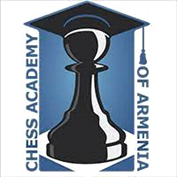 Վերապատրաստվող ուսուցչի հետազոտական աշխատանքՀետազոտության թեման՝Ուսուցչի կողմից հանրակրթական առակայական չափորոշիչներով ամրագրված գիտելիքների, կարողությունների և հմտությունների առնվազն պարտադիր նվազագույն պահանջների յուրացման ապահովումը սովորողների կողմից։Առարկա՝ ՇախմատՀետազոտող ուսուցիչ՝ Կարուշ Խոջոյան Հետազոտման վայրը՝ Արագածոտն մարզ գ․Արագածավան թիվ 2 միջնակարգ դպրոցԲովանդակությունՆերածությունՀետազոտության հիմնախնդիրՆպատակը և հետազոտական հարցերԳրականության վերլուծությունՀետազոտության մեթոդներըԷմպիրիկ հետազոտությունԵզրակացության արդյունքների վերլուծությունՆերածությունՀասարակական կյանքի անբաժանելի մաս հանդիսացող կրթությունը բոլոր ժամանակներում  ուղղված է եղել հասարակության պահանջների բավարարմանը։ Կրթության նպատակը մանկավարժության մեջ միշտ եղել է անփոփոխ՝ աճող սերունդը նախապատրաստել կյանքին, ձևավորել տվյալ ժամանակաշրջանի համար հասարակության լիարժեք, ակտիվ անդամներ, իսկ կրթության խնդիրներն անընդհատ փոփոխվել են՝ պայմանավորված նոր հասարակական պահանջների ձևավորմամբ, տվյալ հասարակության տնտեսական, գիտական, մշակութային զարգացմամբ։Արդի մանկավարժական որոնումները նպատակ ունեն ուսուցման գործընթացը դարձնել այնպիսին, որ սովորողները դառնան այդ գործընթացի ակտիվ մասնակիցները, որ նրանց պասիվ ունկնդրողի դերը փոփոխվի ակտիվ մասնակցի դերով։ Դրա շնորհիվ աշակերտները դառնում են առավել անկաշկանդ և ինքնուրույն, նրանց մոտ ձևավորվում է ուսման դրդապատճառներ, գիտելիք, հմտություներ ու կարողություններ։ Սովորողների գիտելիքների, հմտությունների և կարողությունների ձևավորումն ու զարգացումը ժամանակակից մանկավարժության կողմից դիտարկվում է որպես արդի հասարակական պահանջ և կրթության կարևորագույն խնդիր։Հետազոտության հիմնախնդրիր    Քանի որ շախմատը ինքնին անհատական և բարդ խաղ է, չի կարելի բացառել, որ ուսումնառության ընթացքում աշակերտը կարող է կորցնել սովորելու մոտիվացիան։Նպատակը Ապահովել հանրակրթական պետական չափորոշիչներով ամրագրված գիտելիքների հմտությունների և կարողությունների առնվազն պարտադիր նվազագույն պահանջները սովորողների կողմից։Հետազոտական հարցերՈրոնք են նվազագույն պահանջները 2-րդ դասարանի սովորողների համար։Ինչ մեթոդներ կիրառել սովորողներին պարտադիր նվազագույն պահանջները յուրացնելու համար։Ինչ մեխանիզմներ օգտագործել։Գրականության վերլուծությունԶուտ բովանդակության  սերտումից  կրթական գործընթացների կիրառելիությանն անցնելը  հնարավորություն է տալիս  անհատներին իրենց աշխարհն ու կյանքը խելացիորեն տնօրինել։ Եթե սովորողները դեռևս դպրոցական միջավայրում  կարողանան վերլուծել  հանձնարարված տեղեկույթը, նրանք արդյունավետորեն կկողմնորոշվեն իրենց շրջապատող իրական կյանքում: Այսօր կրթության նպատակը այնպիսի անհատի ձևավորումն է, որը պետք է ունենա ոչ միայն լավ հիշողություն, այլև տվյալներին արձագանքելու կարողություն: Նա պետք է կարողանա մտածել և հասկանալ խնդիրները: Դրան հասնելու համար դպրոցական տարիքից աշակերտին հարկավոր է սովորելու կարողություններ տալ։  Հայաստանում շախմատը հայտնի է դեռ վաղ միջնադարից, սակայն լայն ճանաչում է ստացել ԽՍՀՄ տարիներին։ Շախմատը Հայաստանում լայն ճանաչում է ձեռք բերել 1960-ական թվականներին, երբ Տիգրան Պետրոսյանը դարձավ շախմատի աշխարհի չեմպիոն։ Մոտ 3 միլիոն բնակչություն ունեցող Հայաստանը համարվում է աշխարհի ամենաուժեղ շախմատային երկրներից մեկը։ Հայաստանն աշխարհում  մեկ շնչի հաշվով ամենաշատ գրոսմայստերներ ունեցող երկրներից է։  2011-2012 ուսումնական տարվանից սկսած՝ Հայաստանի հանրակրթական դպրոցներում շախմատը դարձել է պարտադիր առարկա։ Դասընթացի դասավանդման ժամանակ ուսումնական դժվարություններ են առաջանում հատկապես շախմատային առաջադրանքների լուծման ընթացքում։ Որպեսզի տարրական դասարանի սովորողները շախմատի առաջադրանքները ընկալեն և կարողանան ինքնուրույն լուծել, անհրաժեշտ է ընտրել առաջադրանքների ներկայացման մատչելի եղանակներ՝ նկատի ունենալով, որ  շախմատային դիտողականությամբ օժտված սովորողների քանակը դասարանում այդքան էլ մեծ չէ  (Սամվել Միսակյան)։Կրտսեր դպրոցականն ունի տարիքային առանձնահատկություններ. անկայուն ուշադրություն, տեսողական-պատկերավոր մտածողության գերակշռում, բարձր շարժողական ակ­տիվություն, ձգտում խաղային գործունեության, ինչպես նաև ճանաչողական հետաքրքրությունների բազմազանություն։Այսօր տարրական դպրոցը ձևավորում է երեխաների կրթական գործունեությունը, իրականացնում է կրթական նպատակները։  Դասի ընթացքում երեխայի ուշադրությունը պահելու համար անհրաժեշտ է  աշակերտակենտրոն, ակտիվ և հետաքրքիր դասաժամի կազմակերպում։Ինֆորմացիոն տեխնոլոգիաների զարգացման տեմպը, ուսուցման ժամանակակից մեթոդները, սովորողների անընդհատ ինքնակրթության և զարգացման անհրաժեշտությունը պարտադրում են ուսուցման գործընթացում կիրառել այնպիսի տեխնոլոգիաներ, որոնք բարձրացնում են կրթության արդյունավետությունը և որակը, ապահովում են ինքնուրույն ճանաչողական գործունեության շարժառիթներ, նպաստում են միջառարկայական կապերի ամրապնդմանը` տեղեկատվական տեխնոլոգիաների և առարկայական ծրագրերի ինտեգրման եղանակով: Այս պահանջներին բավարարում է ինտերակտիվ մեթոդների կիրառումը:«Ինտերակտիվ» նշանակում է փոխազդող, փոխներգործող («Inter»` փոխադարձ, «act»` գործողություն): Ինտերակտիվ դասը փոխգործակցություն է ոչ միայն դասավանդողի և սովորողի, այլև հենց իրենց՝ սովորողների միջև, ոսումնական նյութի և սովորողների միջև: Ավանդական մեթոդների  հետ համեմատած, ուսուցման ինտերակտիվ մոդելներում փոխվում է նաև փոխգործակցությունն ուսուցչի հետ. նրա ակտիվությունն իր տեղն է զիջում սովորողների ակտիվությանը, որտեղ ուսուցչի խնդիրն է ստեղծել պայմաններ նրանց նախաձեռնության համար: Ինտերակտիվ տեխնոլոգիաներում սովորողները հանդես են գալիս որպես լիիրավ մասնակիցներ, նրանց փորձը պակաս կարևոր չէ ուսուցչի փորձից: Վերջինս ոչ այնքան տալիս է պատրաս­տի գիտելիքներ, որքան խթանում է սովորողների ինքնուրույն որոնումը: Ինտերակտիվ տեխ­նոլոգիաներում ուսուցիչը հանդես է գալիս մի քանի հիմնական դերերով: Նրանցից յուրա­քանչյուրում նա կազմակերպում է մասնակիցների փոխգործողությունը տեղեկատվական միջավայրի այս կամ այն հատվածի հետ: Իրազեկիչ-փորձագետի դերում ուսուցիչը շարադրում է տեքստային նյութը, ցուցադրում տեսաշարքը, պատասխանում մասնակիցների հարցերին, հետևում է գործընթացի արդյունքներին և այլն: Կազմակերպչի դերում նա կազմա­կերպում է սովորողների փոխգործակցությունը սոցիալական և ֆիզիկական շրջապատի հետ (բաժանում է խմբերի, խթանում է նրանց ինքնուրույն տվյալներ հավաքելու պրոցեսը, համաձայնեցնում է առաջադրանքների կատարումը, մինի շնորհանդեսների նախապատրաստումը և այլն): Խորհրդատուի դերում ուսուցիչը դիմում է աշակերտների փորձին, օգնում է գտնել արդեն ձևակերպված խնդիրների լուծումը, ինքնուրույն ձևակերպել նորերը և ալն:  Իմ նախորդ տարիների դասավանդման  փորձը ցույց է տվել, որ շատ արդյունավետ է դասապրոցեսի ընթացքում կիրառել հարցադրումների մեթոդը։Սոկրատեսի ժամանակներից սկսած հարցադրումը եղել է դասավանդման անբաժանելի մասը: Սակայն, միայն վերջին 15 տարիների ընթացքում են լայնածավալ հետազոտություններ իրականցվել հարցերի և հարցադրումներիռազմավարությունների շուրջ: Այդ հետազոտություններից ստացված տեղեկությունների համաձայն ուսուցիչները հիմնականում ուշադրությունը կենտրոնացրել ենք ոչ թե ուսումնառությունն առաջ մղող, այլ սովորողի տիրապետած որոշակի տեղեկույթը վերհանող հարցադրույթների վրա։ (Քերոն Գ. Լուիս, 2006):Հարցերը կարևոր դերակատարություն ունեն ուսումնական գործընթացում: Այդ պատճառով մենք, որպես ուսուցիչ, պետք է պլանավորենք մեր հարցերը ուշադիր, քանի որ հարցադրումները պետք է խթանեն մտածելու գործընթացը, ուսանողներին ուղղորդեն դեպի հետագա հետաքննության և նյութի խորությամբ ըմբռնելուն (Гузеев․В․В., 2009): Եթե ​​ուսուցիչը արդյունավետ օգտագործի հարցադրումները, սովորողները կստանան մի արժեքավոր գործիք,որը կհեշտացնի ուսումնառության կարողությունները   (Karon  G.Lewis, Ph.D. Michael Sweet,M.A., 2007): Մեթոդի կիրառման արդյունավետության համար կարևոր է հարցադրումների տեխնիկայի ճիշտ օգտագործումը: Այստեղ ուսուցչի խնդիրը ոչ թե սխալ բռնելն է, այլ հետադարձ կապի տրամադրումը, որի շնորհիվ սովորողը կարող է առաջ շարժվել: Հարց տալուց հետո կարևոր է դադարը, որը աշակերտներին հնարավորություն է տալու մտածել։ Այսպիսով ուսուցչի կողմից տրվող  կառուցողական հարցերը շախմատի դասի ընթացքում ոչ միայն թույլ են տալիս պատկերացում կազմել աշակերտների գիտելիքների մասին, այլ նաև մեծապես նպաստում են գործնական աշխատանքների ժամանակ սովորողներին ուղղորդելուն, նրանց մեջ ձևավորում տարբեր կարողունակություններ՝ սովորել սովորելու, սոցիալ-քաղաքացիական, մեդիա գրագիտության և այլն:Քանի որ  սովորողների կատարած գործնական աշխատանքն առաջին հերթին նրանց ինքնուրույն մտածողության դրսևորումն է, այն ավելի արդյունավետ է դարձնում  տվյալ նյութի յուրացումը։Երբ ուսուցիչը տեսական հատվածին տրամաբանական շարունակություն է ապահովում գործնական հանձնարարություններ տալով, միջառարկայական կապերն էլ ավելի արդյունավետ է իրականացվում։Գործնական աշխատանքը կրտսեր դպրոցական տարիքի սովորողների կողմից իրականացվող աշխատանքների մի տեսակ է, որի նպատակն է խորացնել և ամրապնդել տեսական գիտելիքները։Գործնական աշխատանքն ուսուցման  այնպիսի մեթոդ է, որի կիրառման ընթացքում սովորողները՝ ուսուցչի ղեկավարությամբ  կատարում են խնդիրների լուծում, որի արդյունքում սովորողները ընկալում և իմաստավորում են նոր ուսումնական նյութը, ամրապնդում են նախկինում ստացած նյութը։Այսպիսով  գործնական աշխատանքը կարող է հանդես գալ և որպես մեթոդ և որպես ուսուցման միջոց։Մեթոդների կիրառությունՇախմատային առաջադրանքների լուծման արդյունավետությունը բարձրացնելու նպատակով անհրաժեշտ է կիրառել տարբեր մեթոդներ՝ բացառման, քայլի հեթականության փոփոխման, ցուցադրման, քայլի ընտրության, դիրքի պարզեցման, խաղատախտակից խաղաքարի հեռացման, խաղաքարի զոհաբերության, բացատրման, բացահայտման, խմբային մտագրոհի, գծի որոնման և այլն։ Էմպիրիկ հետազոտություն        Հետազոտությունն իրականացրել եմ դպրոցի համակարգչային դասասենյակում 2-Ա դասարանի հետ։Դասի թեման՝ Շախմատի խաղատախտակի կառուցվածքը։Դասարանը բաժանում եմ 2 խմբերի։ Ամեն խումբ իր մեջ ընտրում է ավագ՝ պատասխանները ներկայացնելու։Խմբին հանձնարարել եմ https://learningapps.org/watch?v=pzi4bq5mj21Խմբին՝ հանձնարարել եմ լրացնել խաչբառը  https://crosswordlabs.com/view/2022-10-24-45։Խմբային աշխատանքը ավարտելուց հետո ամեն թիմի ավագ ըստ հերթականության ներկայացնում է առաջադրանքների պատասխանները,  միասին քննարկում  և լրացումներ ենք անում,որից հետո թիմերին բաժանում եմ իմ  քարտերից պատրաստած հարցերից 3-ական հարց։Քանի անկյունային դաշտ ունի խաղատախտակը։Որ ուղղաձիգներն են գտնվում արքայական թևում, իսկ որ ուղղաձիգները՝ թագուհու։Որ դաշտերից է բաղկացած խաղատախտակի կենտրոնը։Թվարկեք այն հորիզոնականները,որոնք գտնվում են սպիտակների կիսադաշտում։Քանի վանդակ կա խաղատաղտակի վրա։Քանի եզրային գիծ ունի խաղատախտակը։Պատասխանները քարտերի վրա գրելուց հետո  թիմերը փոխանակվում են քարտերով, որից հետո թիմի ավագները կարդում են հարցերն ու պատասխանները: Եթե պատասխանների մեջ գտնում են թերություններ փորձում են ուղղել։Գործնական առաջադրանքը փոխարինվում  է խաղ-մրցույթով, որտեղ հնչված հարցերը  և պատասխանները ուշադրությամբ լսում են 2 թիմերը։Հետևում եմ հարցերի և պատասխանների ճիշտ ձևակերպումին, թիմերի անդամների ակտիվ մասնակցությանը։Գործնական առաջադրանքը ավարտելուց հետո, աշակերտներից մի քանիսին, որոնք բավարար ակտիվություն չեն ցուցաբերել հնարավորություն եմ տալիս  ցուցադրական խաղատախտակի վրա նորից ցույց տան խաղատախտակի կենտրոնը, անկյունները, արքայական և թագուհու  թևերը, եզրային գծերը։                          ԵզրակացությունՏվյալ աշխատանքում շոշափվում է հետազոտության թեման՝ այն է ուսուցչի կողմից շախմատ առարկայի հանրակրթական առարկայական չափորոշիչներով ամրագրված պահանջների  յուրացման ապահովումը տարրական դասարանի աշակերտների կողմից։ Աշխատանքը ներառում է հետազոտության հիմնախնդիրը,  նպատակը  և համապատասխան մեթոդների կիրառումը աշակերտների կողմից շախմատ առարկայի յուրացումը առավելագույնս դյուրին դարձնելու համար։Անհրաժեշտ է նշել թեմայի երկարաժամկետ հետազոտության կարևորությունը,որի նպատակն է մասնավորապես իրականացնել առարկայի նվազագույն պահանջների յուրացումը ավելի սեղմ ժամանակահատվածում։Օգտագործված գրականության ցանկՀամլետ Թումանյան 2 դասարանի դասագիրքՀամլետ Թումանյան  2 դասարանի վարժ տետրՍամվել  Միսակյան 2-4 դասարանների ուսումնամեթոդական ձեռնարկՔերոն Գ. Լուիս, (2006) Հարցադրումների հմտության զարգացում. Մաս 5. դասավանդման հատուկ տեխնիկաներիկատարելագործում. Տեխասի համալսարան, ՕսթինГузеев В.В. (2009). Преподавание от теории к мастерству. НИИ школьных технологий, Москва